БОЙОРОК                                  №40                  РАСПОРЯЖЕНИЕ24 июль 2019 й                         	24 июля  2019 г              Выезжаю 24 июля 2019  года  в   г.Уфу.Глава сельского поселения:                                                    Г.С.Гарифуллина БашKортостан  Республикаһы          Шаран районы  Муниципал районыныңТүбәнге Ташлы  ауыл Советы ауылбиләмәһе хакимиәте башлы‰ы          Түбән Ташлы ауылы, тел.(34769) 2-51-49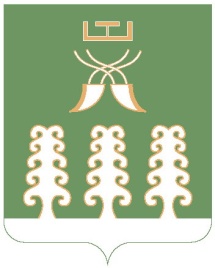 Глава сельского поселенияНижнеташлинский сельсоветМуниципального района Шаранский район Республики Башкортостанс. Нижние Ташлы, тел.(34769) 2-51-49